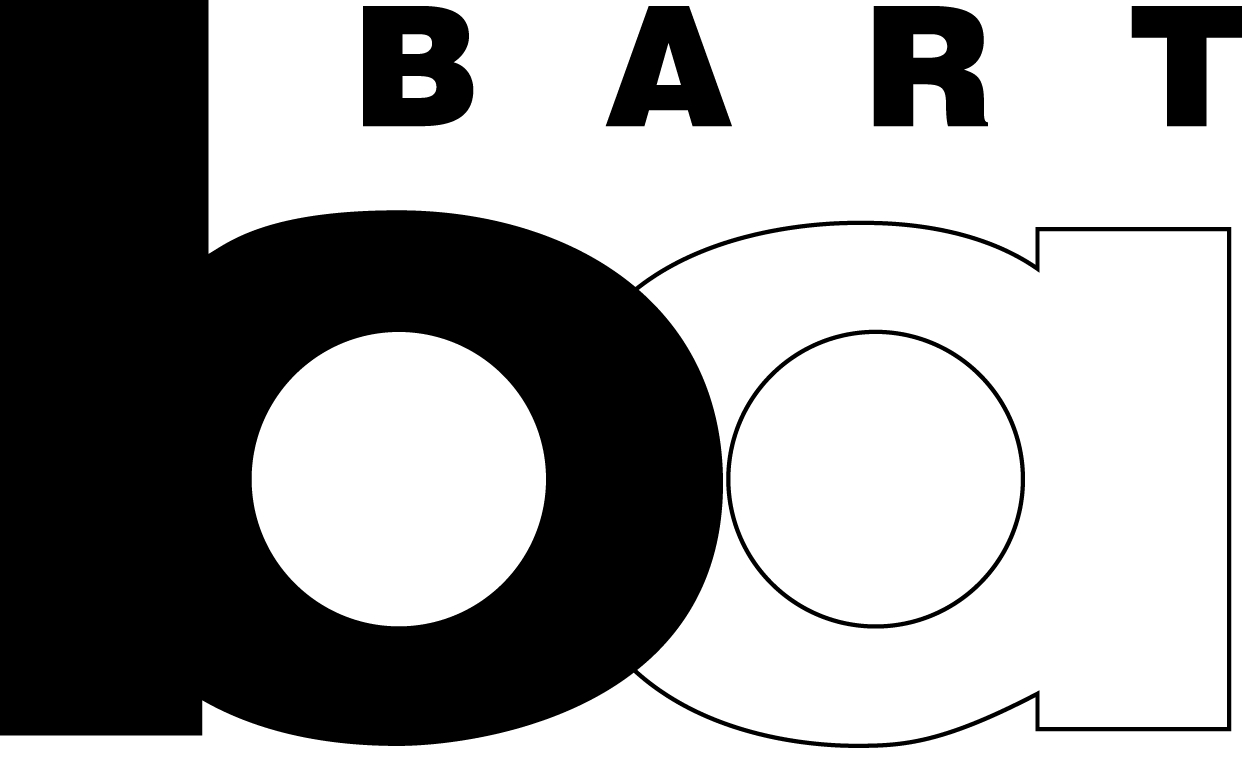 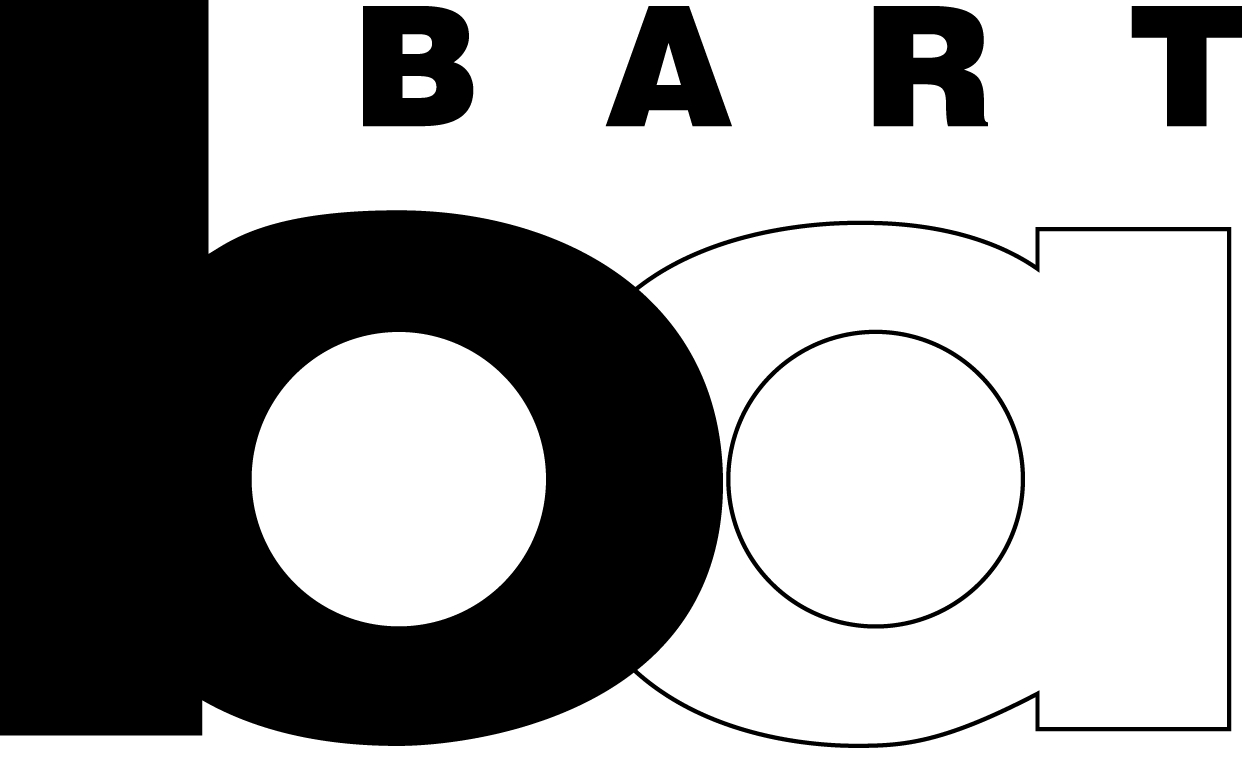 San Francisco Bay Area Rapid Transit District (BART)Safety, Reliability and Traffic Relief ProgramApplication for Appointment to Citizens’ Oversight CommitteeApplication for Appointment to Citizens’ Oversight CommitteeApplication for Appointment to Citizens’ Oversight CommitteeApplication for Appointment to Citizens’ Oversight CommitteeApplication for Appointment to Citizens’ Oversight CommitteeApplication for Appointment to Citizens’ Oversight CommitteeApplication for Appointment to Citizens’ Oversight CommitteeApplication for Appointment to Citizens’ Oversight CommitteePlease complete this form and other requested documents and return to:Maisha Everhart, BART Manager of Local Government and Community Relations, 300 Lakeside Drive, LKS-18, Oakland, CA 94612; Fax: 510.464.6146.  Application, resume and a signed Certification of Understanding for the Standing Rules, and Application and Appointment Procedures must be received no later than February 24, 2017.Please complete this form and other requested documents and return to:Maisha Everhart, BART Manager of Local Government and Community Relations, 300 Lakeside Drive, LKS-18, Oakland, CA 94612; Fax: 510.464.6146.  Application, resume and a signed Certification of Understanding for the Standing Rules, and Application and Appointment Procedures must be received no later than February 24, 2017.Please complete this form and other requested documents and return to:Maisha Everhart, BART Manager of Local Government and Community Relations, 300 Lakeside Drive, LKS-18, Oakland, CA 94612; Fax: 510.464.6146.  Application, resume and a signed Certification of Understanding for the Standing Rules, and Application and Appointment Procedures must be received no later than February 24, 2017.Please complete this form and other requested documents and return to:Maisha Everhart, BART Manager of Local Government and Community Relations, 300 Lakeside Drive, LKS-18, Oakland, CA 94612; Fax: 510.464.6146.  Application, resume and a signed Certification of Understanding for the Standing Rules, and Application and Appointment Procedures must be received no later than February 24, 2017.Please complete this form and other requested documents and return to:Maisha Everhart, BART Manager of Local Government and Community Relations, 300 Lakeside Drive, LKS-18, Oakland, CA 94612; Fax: 510.464.6146.  Application, resume and a signed Certification of Understanding for the Standing Rules, and Application and Appointment Procedures must be received no later than February 24, 2017.Please complete this form and other requested documents and return to:Maisha Everhart, BART Manager of Local Government and Community Relations, 300 Lakeside Drive, LKS-18, Oakland, CA 94612; Fax: 510.464.6146.  Application, resume and a signed Certification of Understanding for the Standing Rules, and Application and Appointment Procedures must be received no later than February 24, 2017.Please complete this form and other requested documents and return to:Maisha Everhart, BART Manager of Local Government and Community Relations, 300 Lakeside Drive, LKS-18, Oakland, CA 94612; Fax: 510.464.6146.  Application, resume and a signed Certification of Understanding for the Standing Rules, and Application and Appointment Procedures must be received no later than February 24, 2017.Please complete this form and other requested documents and return to:Maisha Everhart, BART Manager of Local Government and Community Relations, 300 Lakeside Drive, LKS-18, Oakland, CA 94612; Fax: 510.464.6146.  Application, resume and a signed Certification of Understanding for the Standing Rules, and Application and Appointment Procedures must be received no later than February 24, 2017.Applicant Name:Home Address:County of Residence:County of Residence:County of Residence:County of Residence:County of Residence:County of Residence:County of Residence:County of Residence:Home Phone:Home Phone:Home Phone:Home Phone:Work Phone:Work Phone:Work Phone:Work Phone:Fax:Fax:Fax:Fax:Email Address:Email Address:Email Address:Email Address:Occupation:Occupation:Occupation:Occupation:Occupation:Occupation:Occupation:Occupation:Employer:Employer:Employer:Employer:Employer:Employer:Employer:Employer:Nominating Organization:Nominating Organization:Nominating Organization:Nominating Organization:Nominating Organization:Nominating Organization:Nominating Organization:Nominating Organization:Seat Applying for (Check One):Seat Applying for (Check One):❏ Expertise in Electrical Engineering❏ Expertise in Electrical Engineering❏ Expertise in Electrical Engineering❏ Expertise in Electrical Engineering❏ Expertise in Civil Engineering❏ Expertise in Civil Engineering❏ Expertise in Public Finance/Project Management❏ Expertise in Public Finance/Project Management❏ Expertise in Public Finance/Project Management❏ Expertise in Public Finance/Project Management❏ Expertise in Budgeting/Financial Management❏ Representing League of Women Voters❏ Expertise in Budgeting/Financial Management❏ Representing League of Women Voters❏ Expertise in Accounting/Auditing❏ Expertise in Accounting/Auditing❏ Expertise in Accounting/Auditing❏ Expertise in Accounting/AuditingWilling to be Alternate?Willing to be Alternate?❏ Yes   ❏ No❏ Yes   ❏ No❏ Yes   ❏ No❏ Yes   ❏ No❏ Yes   ❏ No❏ Yes   ❏ NoSummary of Qualifications for Appointment: (Please attach resume including education and business and/or professional experience.)Summary of Qualifications for Appointment: (Please attach resume including education and business and/or professional experience.)Summary of Qualifications for Appointment: (Please attach resume including education and business and/or professional experience.)Summary of Qualifications for Appointment: (Please attach resume including education and business and/or professional experience.)Summary of Qualifications for Appointment: (Please attach resume including education and business and/or professional experience.)Summary of Qualifications for Appointment: (Please attach resume including education and business and/or professional experience.)Summary of Qualifications for Appointment: (Please attach resume including education and business and/or professional experience.)Summary of Qualifications for Appointment: (Please attach resume including education and business and/or professional experience.)Summary of Reasons for Applying:Summary of Reasons for Applying:Summary of Reasons for Applying:Summary of Reasons for Applying:Summary of Reasons for Applying:Summary of Reasons for Applying:Summary of Reasons for Applying:Summary of Reasons for Applying:Ethnicity (Optional):Ethnicity (Optional):Ethnicity (Optional):Ethnicity (Optional):Ethnicity (Optional):Gender (Optional):    ❏ Male    ❏ FemaleGender (Optional):    ❏ Male    ❏ FemalePlease note that the Citizens’ Oversight Committee members shall be private citizens who are neither elected officials nor public employees from any agency that either oversees or benefits from the proceeds of Measure RR.Please note that the Citizens’ Oversight Committee members shall be private citizens who are neither elected officials nor public employees from any agency that either oversees or benefits from the proceeds of Measure RR.Please note that the Citizens’ Oversight Committee members shall be private citizens who are neither elected officials nor public employees from any agency that either oversees or benefits from the proceeds of Measure RR.Please note that the Citizens’ Oversight Committee members shall be private citizens who are neither elected officials nor public employees from any agency that either oversees or benefits from the proceeds of Measure RR.Please note that the Citizens’ Oversight Committee members shall be private citizens who are neither elected officials nor public employees from any agency that either oversees or benefits from the proceeds of Measure RR.Please note that the Citizens’ Oversight Committee members shall be private citizens who are neither elected officials nor public employees from any agency that either oversees or benefits from the proceeds of Measure RR.Please note that the Citizens’ Oversight Committee members shall be private citizens who are neither elected officials nor public employees from any agency that either oversees or benefits from the proceeds of Measure RR.Please note that the Citizens’ Oversight Committee members shall be private citizens who are neither elected officials nor public employees from any agency that either oversees or benefits from the proceeds of Measure RR.List any government agency of which you are an elected official:List any government agency of which you are an elected official:List any government agency of which you are an elected official:List any government agency of which you are an elected official:List any government agency of which you are an elected official:List any government agency of which you are an elected official:List any government agency of which you are an elected official:List any government agency of which you are an elected official:Are you, your spouse, domestic partner or dependent child(ren) a BART employee or official, or an owner, employee or consultant to a BART contractor? ❏ Yes    ❏ NoAre you, your spouse, domestic partner or dependent child(ren) a BART employee or official, or an owner, employee or consultant to a BART contractor? ❏ Yes    ❏ NoAre you, your spouse, domestic partner or dependent child(ren) a BART employee or official, or an owner, employee or consultant to a BART contractor? ❏ Yes    ❏ NoAre you, your spouse, domestic partner or dependent child(ren) a BART employee or official, or an owner, employee or consultant to a BART contractor? ❏ Yes    ❏ NoAre you, your spouse, domestic partner or dependent child(ren) a BART employee or official, or an owner, employee or consultant to a BART contractor? ❏ Yes    ❏ NoAre you, your spouse, domestic partner or dependent child(ren) a BART employee or official, or an owner, employee or consultant to a BART contractor? ❏ Yes    ❏ NoAre you, your spouse, domestic partner or dependent child(ren) a BART employee or official, or an owner, employee or consultant to a BART contractor? ❏ Yes    ❏ NoAre you, your spouse, domestic partner or dependent child(ren) a BART employee or official, or an owner, employee or consultant to a BART contractor? ❏ Yes    ❏ NoWill you refrain from participating in or interfering in the selection process of any vendor hired to execute bond funded projects?   ❏ Yes    ❏ NoWill you refrain from participating in or interfering in the selection process of any vendor hired to execute bond funded projects?   ❏ Yes    ❏ NoWill you refrain from participating in or interfering in the selection process of any vendor hired to execute bond funded projects?   ❏ Yes    ❏ NoWill you refrain from participating in or interfering in the selection process of any vendor hired to execute bond funded projects?   ❏ Yes    ❏ NoWill you refrain from participating in or interfering in the selection process of any vendor hired to execute bond funded projects?   ❏ Yes    ❏ NoWill you refrain from participating in or interfering in the selection process of any vendor hired to execute bond funded projects?   ❏ Yes    ❏ NoWill you refrain from participating in or interfering in the selection process of any vendor hired to execute bond funded projects?   ❏ Yes    ❏ NoWill you refrain from participating in or interfering in the selection process of any vendor hired to execute bond funded projects?   ❏ Yes    ❏ NoPlease note that you will be asked to file a Conflict of Interest disclosure statement if you are appointed to the Committee (California Government Code Section 81000 et seq.).  Membership shall be restricted to individuals without financial interest in any Measure RR project. “Financial Interest” is defined by California Government Code Section 87103.Please note that you will be asked to file a Conflict of Interest disclosure statement if you are appointed to the Committee (California Government Code Section 81000 et seq.).  Membership shall be restricted to individuals without financial interest in any Measure RR project. “Financial Interest” is defined by California Government Code Section 87103.Please note that you will be asked to file a Conflict of Interest disclosure statement if you are appointed to the Committee (California Government Code Section 81000 et seq.).  Membership shall be restricted to individuals without financial interest in any Measure RR project. “Financial Interest” is defined by California Government Code Section 87103.Please note that you will be asked to file a Conflict of Interest disclosure statement if you are appointed to the Committee (California Government Code Section 81000 et seq.).  Membership shall be restricted to individuals without financial interest in any Measure RR project. “Financial Interest” is defined by California Government Code Section 87103.Please note that you will be asked to file a Conflict of Interest disclosure statement if you are appointed to the Committee (California Government Code Section 81000 et seq.).  Membership shall be restricted to individuals without financial interest in any Measure RR project. “Financial Interest” is defined by California Government Code Section 87103.Please note that you will be asked to file a Conflict of Interest disclosure statement if you are appointed to the Committee (California Government Code Section 81000 et seq.).  Membership shall be restricted to individuals without financial interest in any Measure RR project. “Financial Interest” is defined by California Government Code Section 87103.Please note that you will be asked to file a Conflict of Interest disclosure statement if you are appointed to the Committee (California Government Code Section 81000 et seq.).  Membership shall be restricted to individuals without financial interest in any Measure RR project. “Financial Interest” is defined by California Government Code Section 87103.Please note that you will be asked to file a Conflict of Interest disclosure statement if you are appointed to the Committee (California Government Code Section 81000 et seq.).  Membership shall be restricted to individuals without financial interest in any Measure RR project. “Financial Interest” is defined by California Government Code Section 87103.Date:Date:Date:Signature:Signature:Signature:Signature:Signature: